附件2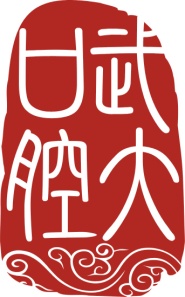 临床研究专项经费申请表项目名称：                      申请类型：重点项目 □  一般项目 □项目负责人：                    所在科室：                      手机号码：                      电子邮箱：                      申报日期：                      申请表附件：项目负责人及各子课题负责人近五年研究经历及成果的相关证明材料（复印件）合作意向书（包括合作内容、合作人员、合作时间、经费分配依据和比例、支付形式与时间等）基本情况基本情况基本情况基本情况基本情况基本情况基本情况基本情况基本情况基本情况基本情况基本情况基本情况基本情况基本情况基本情况基本情况基本情况项目名称项目名称项目名称申请类型申请类型申请类型□ 重点项目  □ 一般项目□ 重点项目  □ 一般项目□ 重点项目  □ 一般项目□ 重点项目  □ 一般项目□ 重点项目  □ 一般项目□ 重点项目  □ 一般项目□ 重点项目  □ 一般项目□ 重点项目  □ 一般项目□ 重点项目  □ 一般项目□ 重点项目  □ 一般项目□ 重点项目  □ 一般项目□ 重点项目  □ 一般项目□ 重点项目  □ 一般项目□ 重点项目  □ 一般项目□ 重点项目  □ 一般项目研究类型研究类型研究类型□ 临床试验  □ 回顾/观察性研究□ 临床试验  □ 回顾/观察性研究□ 临床试验  □ 回顾/观察性研究□ 临床试验  □ 回顾/观察性研究□ 临床试验  □ 回顾/观察性研究□ 临床试验  □ 回顾/观察性研究□ 临床试验  □ 回顾/观察性研究□ 临床试验  □ 回顾/观察性研究□ 临床试验  □ 回顾/观察性研究□ 临床试验  □ 回顾/观察性研究□ 临床试验  □ 回顾/观察性研究□ 临床试验  □ 回顾/观察性研究□ 临床试验  □ 回顾/观察性研究□ 临床试验  □ 回顾/观察性研究□ 临床试验  □ 回顾/观察性研究研究设计研究设计研究设计□ 随机对照试验（RCT）  □ 对照临床试验(CCT)□ 前瞻性队列研究  □ 回顾性队列研究  □ 横断面调查□ 病例对照研究    □ 其他：                   □ 随机对照试验（RCT）  □ 对照临床试验(CCT)□ 前瞻性队列研究  □ 回顾性队列研究  □ 横断面调查□ 病例对照研究    □ 其他：                   □ 随机对照试验（RCT）  □ 对照临床试验(CCT)□ 前瞻性队列研究  □ 回顾性队列研究  □ 横断面调查□ 病例对照研究    □ 其他：                   □ 随机对照试验（RCT）  □ 对照临床试验(CCT)□ 前瞻性队列研究  □ 回顾性队列研究  □ 横断面调查□ 病例对照研究    □ 其他：                   □ 随机对照试验（RCT）  □ 对照临床试验(CCT)□ 前瞻性队列研究  □ 回顾性队列研究  □ 横断面调查□ 病例对照研究    □ 其他：                   □ 随机对照试验（RCT）  □ 对照临床试验(CCT)□ 前瞻性队列研究  □ 回顾性队列研究  □ 横断面调查□ 病例对照研究    □ 其他：                   □ 随机对照试验（RCT）  □ 对照临床试验(CCT)□ 前瞻性队列研究  □ 回顾性队列研究  □ 横断面调查□ 病例对照研究    □ 其他：                   □ 随机对照试验（RCT）  □ 对照临床试验(CCT)□ 前瞻性队列研究  □ 回顾性队列研究  □ 横断面调查□ 病例对照研究    □ 其他：                   □ 随机对照试验（RCT）  □ 对照临床试验(CCT)□ 前瞻性队列研究  □ 回顾性队列研究  □ 横断面调查□ 病例对照研究    □ 其他：                   □ 随机对照试验（RCT）  □ 对照临床试验(CCT)□ 前瞻性队列研究  □ 回顾性队列研究  □ 横断面调查□ 病例对照研究    □ 其他：                   □ 随机对照试验（RCT）  □ 对照临床试验(CCT)□ 前瞻性队列研究  □ 回顾性队列研究  □ 横断面调查□ 病例对照研究    □ 其他：                   □ 随机对照试验（RCT）  □ 对照临床试验(CCT)□ 前瞻性队列研究  □ 回顾性队列研究  □ 横断面调查□ 病例对照研究    □ 其他：                   □ 随机对照试验（RCT）  □ 对照临床试验(CCT)□ 前瞻性队列研究  □ 回顾性队列研究  □ 横断面调查□ 病例对照研究    □ 其他：                   □ 随机对照试验（RCT）  □ 对照临床试验(CCT)□ 前瞻性队列研究  □ 回顾性队列研究  □ 横断面调查□ 病例对照研究    □ 其他：                   □ 随机对照试验（RCT）  □ 对照临床试验(CCT)□ 前瞻性队列研究  □ 回顾性队列研究  □ 横断面调查□ 病例对照研究    □ 其他：                   起始时间起始时间起始时间_______年_____月_______年_____月_______年_____月_______年_____月_______年_____月终止时间终止时间终止时间终止时间________年_____月________年_____月________年_____月________年_____月________年_____月________年_____月跨院校多中心项目跨院校多中心项目跨院校多中心项目□ 是    □ 否□ 是    □ 否□ 是    □ 否□ 是    □ 否□ 是    □ 否是否为组长单位是否为组长单位是否为组长单位是否为组长单位□ 是    □ 否□ 是    □ 否□ 是    □ 否□ 是    □ 否□ 是    □ 否□ 是    □ 否合作单位合作单位合作单位项目组成员项目组成员项目组成员总人数总人数人人人高级职称高级职称人人人人中级职称中级职称中级职称人项目组成员项目组成员项目组成员初级职称初级职称人人人研究生研究生人人人人其他其他其他人项目负责人项目负责人项目负责人项目负责人项目负责人项目负责人项目负责人项目负责人项目负责人项目负责人项目负责人项目负责人项目负责人项目负责人项目负责人项目负责人项目负责人项目负责人姓 名性 别性 别出生年月出生年月出生年月出生年月职 称学 历学 历GCP证书GCP证书GCP证书GCP证书□ 有  □ 无□ 有  □ 无□ 有  □ 无科 室电 话电子邮箱电子邮箱电子邮箱经费情况经费情况经费情况经费情况经费情况经费情况经费情况经费情况经费情况经费情况经费情况经费情况经费情况经费情况经费情况经费情况经费情况经费情况经费预算经费预算经费预算万元万元万元万元专项经费专项经费专项经费专项经费万元万元万元万元万元万元万元其他经费其他经费其他经费万元 （来源：__________________）万元 （来源：__________________）万元 （来源：__________________）万元 （来源：__________________）万元 （来源：__________________）万元 （来源：__________________）万元 （来源：__________________）万元 （来源：__________________）万元 （来源：__________________）万元 （来源：__________________）万元 （来源：__________________）万元 （来源：__________________）万元 （来源：__________________）万元 （来源：__________________）万元 （来源：__________________）申请报告申请报告申请报告申请报告申请报告申请报告申请报告申请报告申请报告申请报告申请报告申请报告申请报告申请报告申请报告申请报告申请报告申请报告立题依据立题依据立题依据 限2000-3000字，附主要参考文献目录；重点项目可按子课题分别进行阐述。研究目的与意义国内外研究现状本研究团队与本项目直接相关的前期研究基础与成果 限2000-3000字，附主要参考文献目录；重点项目可按子课题分别进行阐述。研究目的与意义国内外研究现状本研究团队与本项目直接相关的前期研究基础与成果 限2000-3000字，附主要参考文献目录；重点项目可按子课题分别进行阐述。研究目的与意义国内外研究现状本研究团队与本项目直接相关的前期研究基础与成果 限2000-3000字，附主要参考文献目录；重点项目可按子课题分别进行阐述。研究目的与意义国内外研究现状本研究团队与本项目直接相关的前期研究基础与成果 限2000-3000字，附主要参考文献目录；重点项目可按子课题分别进行阐述。研究目的与意义国内外研究现状本研究团队与本项目直接相关的前期研究基础与成果 限2000-3000字，附主要参考文献目录；重点项目可按子课题分别进行阐述。研究目的与意义国内外研究现状本研究团队与本项目直接相关的前期研究基础与成果 限2000-3000字，附主要参考文献目录；重点项目可按子课题分别进行阐述。研究目的与意义国内外研究现状本研究团队与本项目直接相关的前期研究基础与成果 限2000-3000字，附主要参考文献目录；重点项目可按子课题分别进行阐述。研究目的与意义国内外研究现状本研究团队与本项目直接相关的前期研究基础与成果 限2000-3000字，附主要参考文献目录；重点项目可按子课题分别进行阐述。研究目的与意义国内外研究现状本研究团队与本项目直接相关的前期研究基础与成果 限2000-3000字，附主要参考文献目录；重点项目可按子课题分别进行阐述。研究目的与意义国内外研究现状本研究团队与本项目直接相关的前期研究基础与成果 限2000-3000字，附主要参考文献目录；重点项目可按子课题分别进行阐述。研究目的与意义国内外研究现状本研究团队与本项目直接相关的前期研究基础与成果 限2000-3000字，附主要参考文献目录；重点项目可按子课题分别进行阐述。研究目的与意义国内外研究现状本研究团队与本项目直接相关的前期研究基础与成果 限2000-3000字，附主要参考文献目录；重点项目可按子课题分别进行阐述。研究目的与意义国内外研究现状本研究团队与本项目直接相关的前期研究基础与成果 限2000-3000字，附主要参考文献目录；重点项目可按子课题分别进行阐述。研究目的与意义国内外研究现状本研究团队与本项目直接相关的前期研究基础与成果 限2000-3000字，附主要参考文献目录；重点项目可按子课题分别进行阐述。研究目的与意义国内外研究现状本研究团队与本项目直接相关的前期研究基础与成果研究目标与内容研究目标与内容研究目标与内容分条阐述，研究内容指研究什么，说明要解决的主要技术难点和问题；重点项目可按子课题分别进行阐述。研究目标研究内容特色与创新点分条阐述，研究内容指研究什么，说明要解决的主要技术难点和问题；重点项目可按子课题分别进行阐述。研究目标研究内容特色与创新点分条阐述，研究内容指研究什么，说明要解决的主要技术难点和问题；重点项目可按子课题分别进行阐述。研究目标研究内容特色与创新点分条阐述，研究内容指研究什么，说明要解决的主要技术难点和问题；重点项目可按子课题分别进行阐述。研究目标研究内容特色与创新点分条阐述，研究内容指研究什么，说明要解决的主要技术难点和问题；重点项目可按子课题分别进行阐述。研究目标研究内容特色与创新点分条阐述，研究内容指研究什么，说明要解决的主要技术难点和问题；重点项目可按子课题分别进行阐述。研究目标研究内容特色与创新点分条阐述，研究内容指研究什么，说明要解决的主要技术难点和问题；重点项目可按子课题分别进行阐述。研究目标研究内容特色与创新点分条阐述，研究内容指研究什么，说明要解决的主要技术难点和问题；重点项目可按子课题分别进行阐述。研究目标研究内容特色与创新点分条阐述，研究内容指研究什么，说明要解决的主要技术难点和问题；重点项目可按子课题分别进行阐述。研究目标研究内容特色与创新点分条阐述，研究内容指研究什么，说明要解决的主要技术难点和问题；重点项目可按子课题分别进行阐述。研究目标研究内容特色与创新点分条阐述，研究内容指研究什么，说明要解决的主要技术难点和问题；重点项目可按子课题分别进行阐述。研究目标研究内容特色与创新点分条阐述，研究内容指研究什么，说明要解决的主要技术难点和问题；重点项目可按子课题分别进行阐述。研究目标研究内容特色与创新点分条阐述，研究内容指研究什么，说明要解决的主要技术难点和问题；重点项目可按子课题分别进行阐述。研究目标研究内容特色与创新点分条阐述，研究内容指研究什么，说明要解决的主要技术难点和问题；重点项目可按子课题分别进行阐述。研究目标研究内容特色与创新点分条阐述，研究内容指研究什么，说明要解决的主要技术难点和问题；重点项目可按子课题分别进行阐述。研究目标研究内容特色与创新点研究方案与技术路线研究方案与技术路线研究方案与技术路线重点项目可按子课题分别进行阐述。研究方案研究设计（包括研究开展的类型、研究假设及可能涉及的治疗方案）研究对象（含纳入与排除标准）观察指标和随访计划样本量的确定依据统计分析方法数据采集和管理技术路线临床研究过程中的质量控制措施重点项目可按子课题分别进行阐述。研究方案研究设计（包括研究开展的类型、研究假设及可能涉及的治疗方案）研究对象（含纳入与排除标准）观察指标和随访计划样本量的确定依据统计分析方法数据采集和管理技术路线临床研究过程中的质量控制措施重点项目可按子课题分别进行阐述。研究方案研究设计（包括研究开展的类型、研究假设及可能涉及的治疗方案）研究对象（含纳入与排除标准）观察指标和随访计划样本量的确定依据统计分析方法数据采集和管理技术路线临床研究过程中的质量控制措施重点项目可按子课题分别进行阐述。研究方案研究设计（包括研究开展的类型、研究假设及可能涉及的治疗方案）研究对象（含纳入与排除标准）观察指标和随访计划样本量的确定依据统计分析方法数据采集和管理技术路线临床研究过程中的质量控制措施重点项目可按子课题分别进行阐述。研究方案研究设计（包括研究开展的类型、研究假设及可能涉及的治疗方案）研究对象（含纳入与排除标准）观察指标和随访计划样本量的确定依据统计分析方法数据采集和管理技术路线临床研究过程中的质量控制措施重点项目可按子课题分别进行阐述。研究方案研究设计（包括研究开展的类型、研究假设及可能涉及的治疗方案）研究对象（含纳入与排除标准）观察指标和随访计划样本量的确定依据统计分析方法数据采集和管理技术路线临床研究过程中的质量控制措施重点项目可按子课题分别进行阐述。研究方案研究设计（包括研究开展的类型、研究假设及可能涉及的治疗方案）研究对象（含纳入与排除标准）观察指标和随访计划样本量的确定依据统计分析方法数据采集和管理技术路线临床研究过程中的质量控制措施重点项目可按子课题分别进行阐述。研究方案研究设计（包括研究开展的类型、研究假设及可能涉及的治疗方案）研究对象（含纳入与排除标准）观察指标和随访计划样本量的确定依据统计分析方法数据采集和管理技术路线临床研究过程中的质量控制措施重点项目可按子课题分别进行阐述。研究方案研究设计（包括研究开展的类型、研究假设及可能涉及的治疗方案）研究对象（含纳入与排除标准）观察指标和随访计划样本量的确定依据统计分析方法数据采集和管理技术路线临床研究过程中的质量控制措施重点项目可按子课题分别进行阐述。研究方案研究设计（包括研究开展的类型、研究假设及可能涉及的治疗方案）研究对象（含纳入与排除标准）观察指标和随访计划样本量的确定依据统计分析方法数据采集和管理技术路线临床研究过程中的质量控制措施重点项目可按子课题分别进行阐述。研究方案研究设计（包括研究开展的类型、研究假设及可能涉及的治疗方案）研究对象（含纳入与排除标准）观察指标和随访计划样本量的确定依据统计分析方法数据采集和管理技术路线临床研究过程中的质量控制措施重点项目可按子课题分别进行阐述。研究方案研究设计（包括研究开展的类型、研究假设及可能涉及的治疗方案）研究对象（含纳入与排除标准）观察指标和随访计划样本量的确定依据统计分析方法数据采集和管理技术路线临床研究过程中的质量控制措施重点项目可按子课题分别进行阐述。研究方案研究设计（包括研究开展的类型、研究假设及可能涉及的治疗方案）研究对象（含纳入与排除标准）观察指标和随访计划样本量的确定依据统计分析方法数据采集和管理技术路线临床研究过程中的质量控制措施重点项目可按子课题分别进行阐述。研究方案研究设计（包括研究开展的类型、研究假设及可能涉及的治疗方案）研究对象（含纳入与排除标准）观察指标和随访计划样本量的确定依据统计分析方法数据采集和管理技术路线临床研究过程中的质量控制措施重点项目可按子课题分别进行阐述。研究方案研究设计（包括研究开展的类型、研究假设及可能涉及的治疗方案）研究对象（含纳入与排除标准）观察指标和随访计划样本量的确定依据统计分析方法数据采集和管理技术路线临床研究过程中的质量控制措施工作基础与条件工作基础与条件工作基础与条件申请人近五年研究经历及成果作为负责人承担项目（课题）情况（填写项目名称、批准部门、批准经费）研究成果获奖情况（填写获奖名称、批准部门、获奖等级、完成人排名）作为第一作者或通讯作者发表论文情况（仅填写SCI及北大中文核心期刊，通讯作者用‘*’标注，共同第一作者用‘#’标注）入选人才项目情况（填写称号、授予单位、授予时间）其他项目组成员近五年研究经历及成果（格式同上）科研条件及保障措施申请人近五年研究经历及成果作为负责人承担项目（课题）情况（填写项目名称、批准部门、批准经费）研究成果获奖情况（填写获奖名称、批准部门、获奖等级、完成人排名）作为第一作者或通讯作者发表论文情况（仅填写SCI及北大中文核心期刊，通讯作者用‘*’标注，共同第一作者用‘#’标注）入选人才项目情况（填写称号、授予单位、授予时间）其他项目组成员近五年研究经历及成果（格式同上）科研条件及保障措施申请人近五年研究经历及成果作为负责人承担项目（课题）情况（填写项目名称、批准部门、批准经费）研究成果获奖情况（填写获奖名称、批准部门、获奖等级、完成人排名）作为第一作者或通讯作者发表论文情况（仅填写SCI及北大中文核心期刊，通讯作者用‘*’标注，共同第一作者用‘#’标注）入选人才项目情况（填写称号、授予单位、授予时间）其他项目组成员近五年研究经历及成果（格式同上）科研条件及保障措施申请人近五年研究经历及成果作为负责人承担项目（课题）情况（填写项目名称、批准部门、批准经费）研究成果获奖情况（填写获奖名称、批准部门、获奖等级、完成人排名）作为第一作者或通讯作者发表论文情况（仅填写SCI及北大中文核心期刊，通讯作者用‘*’标注，共同第一作者用‘#’标注）入选人才项目情况（填写称号、授予单位、授予时间）其他项目组成员近五年研究经历及成果（格式同上）科研条件及保障措施申请人近五年研究经历及成果作为负责人承担项目（课题）情况（填写项目名称、批准部门、批准经费）研究成果获奖情况（填写获奖名称、批准部门、获奖等级、完成人排名）作为第一作者或通讯作者发表论文情况（仅填写SCI及北大中文核心期刊，通讯作者用‘*’标注，共同第一作者用‘#’标注）入选人才项目情况（填写称号、授予单位、授予时间）其他项目组成员近五年研究经历及成果（格式同上）科研条件及保障措施申请人近五年研究经历及成果作为负责人承担项目（课题）情况（填写项目名称、批准部门、批准经费）研究成果获奖情况（填写获奖名称、批准部门、获奖等级、完成人排名）作为第一作者或通讯作者发表论文情况（仅填写SCI及北大中文核心期刊，通讯作者用‘*’标注，共同第一作者用‘#’标注）入选人才项目情况（填写称号、授予单位、授予时间）其他项目组成员近五年研究经历及成果（格式同上）科研条件及保障措施申请人近五年研究经历及成果作为负责人承担项目（课题）情况（填写项目名称、批准部门、批准经费）研究成果获奖情况（填写获奖名称、批准部门、获奖等级、完成人排名）作为第一作者或通讯作者发表论文情况（仅填写SCI及北大中文核心期刊，通讯作者用‘*’标注，共同第一作者用‘#’标注）入选人才项目情况（填写称号、授予单位、授予时间）其他项目组成员近五年研究经历及成果（格式同上）科研条件及保障措施申请人近五年研究经历及成果作为负责人承担项目（课题）情况（填写项目名称、批准部门、批准经费）研究成果获奖情况（填写获奖名称、批准部门、获奖等级、完成人排名）作为第一作者或通讯作者发表论文情况（仅填写SCI及北大中文核心期刊，通讯作者用‘*’标注，共同第一作者用‘#’标注）入选人才项目情况（填写称号、授予单位、授予时间）其他项目组成员近五年研究经历及成果（格式同上）科研条件及保障措施申请人近五年研究经历及成果作为负责人承担项目（课题）情况（填写项目名称、批准部门、批准经费）研究成果获奖情况（填写获奖名称、批准部门、获奖等级、完成人排名）作为第一作者或通讯作者发表论文情况（仅填写SCI及北大中文核心期刊，通讯作者用‘*’标注，共同第一作者用‘#’标注）入选人才项目情况（填写称号、授予单位、授予时间）其他项目组成员近五年研究经历及成果（格式同上）科研条件及保障措施申请人近五年研究经历及成果作为负责人承担项目（课题）情况（填写项目名称、批准部门、批准经费）研究成果获奖情况（填写获奖名称、批准部门、获奖等级、完成人排名）作为第一作者或通讯作者发表论文情况（仅填写SCI及北大中文核心期刊，通讯作者用‘*’标注，共同第一作者用‘#’标注）入选人才项目情况（填写称号、授予单位、授予时间）其他项目组成员近五年研究经历及成果（格式同上）科研条件及保障措施申请人近五年研究经历及成果作为负责人承担项目（课题）情况（填写项目名称、批准部门、批准经费）研究成果获奖情况（填写获奖名称、批准部门、获奖等级、完成人排名）作为第一作者或通讯作者发表论文情况（仅填写SCI及北大中文核心期刊，通讯作者用‘*’标注，共同第一作者用‘#’标注）入选人才项目情况（填写称号、授予单位、授予时间）其他项目组成员近五年研究经历及成果（格式同上）科研条件及保障措施申请人近五年研究经历及成果作为负责人承担项目（课题）情况（填写项目名称、批准部门、批准经费）研究成果获奖情况（填写获奖名称、批准部门、获奖等级、完成人排名）作为第一作者或通讯作者发表论文情况（仅填写SCI及北大中文核心期刊，通讯作者用‘*’标注，共同第一作者用‘#’标注）入选人才项目情况（填写称号、授予单位、授予时间）其他项目组成员近五年研究经历及成果（格式同上）科研条件及保障措施申请人近五年研究经历及成果作为负责人承担项目（课题）情况（填写项目名称、批准部门、批准经费）研究成果获奖情况（填写获奖名称、批准部门、获奖等级、完成人排名）作为第一作者或通讯作者发表论文情况（仅填写SCI及北大中文核心期刊，通讯作者用‘*’标注，共同第一作者用‘#’标注）入选人才项目情况（填写称号、授予单位、授予时间）其他项目组成员近五年研究经历及成果（格式同上）科研条件及保障措施申请人近五年研究经历及成果作为负责人承担项目（课题）情况（填写项目名称、批准部门、批准经费）研究成果获奖情况（填写获奖名称、批准部门、获奖等级、完成人排名）作为第一作者或通讯作者发表论文情况（仅填写SCI及北大中文核心期刊，通讯作者用‘*’标注，共同第一作者用‘#’标注）入选人才项目情况（填写称号、授予单位、授予时间）其他项目组成员近五年研究经历及成果（格式同上）科研条件及保障措施申请人近五年研究经历及成果作为负责人承担项目（课题）情况（填写项目名称、批准部门、批准经费）研究成果获奖情况（填写获奖名称、批准部门、获奖等级、完成人排名）作为第一作者或通讯作者发表论文情况（仅填写SCI及北大中文核心期刊，通讯作者用‘*’标注，共同第一作者用‘#’标注）入选人才项目情况（填写称号、授予单位、授予时间）其他项目组成员近五年研究经历及成果（格式同上）科研条件及保障措施研究进度与考核指标研究进度与考核指标研究进度与考核指标分时间阶段介绍相应的研究内容、预期目标以及考核指标（量化）。分时间阶段介绍相应的研究内容、预期目标以及考核指标（量化）。分时间阶段介绍相应的研究内容、预期目标以及考核指标（量化）。分时间阶段介绍相应的研究内容、预期目标以及考核指标（量化）。分时间阶段介绍相应的研究内容、预期目标以及考核指标（量化）。分时间阶段介绍相应的研究内容、预期目标以及考核指标（量化）。分时间阶段介绍相应的研究内容、预期目标以及考核指标（量化）。分时间阶段介绍相应的研究内容、预期目标以及考核指标（量化）。分时间阶段介绍相应的研究内容、预期目标以及考核指标（量化）。分时间阶段介绍相应的研究内容、预期目标以及考核指标（量化）。分时间阶段介绍相应的研究内容、预期目标以及考核指标（量化）。分时间阶段介绍相应的研究内容、预期目标以及考核指标（量化）。分时间阶段介绍相应的研究内容、预期目标以及考核指标（量化）。分时间阶段介绍相应的研究内容、预期目标以及考核指标（量化）。分时间阶段介绍相应的研究内容、预期目标以及考核指标（量化）。预期成果与评价指标预期成果与评价指标预期成果与评价指标主要技术指标：包括新技术（含预防、诊断或治疗等）、新产品（含药品、医疗器械等）、计算机软件、新方法、技术标准（含临床路径、技术规范或操作指南等）、专利（含授权或受理）、论文、专著等人才队伍建设社会效益、经济效益及项目推广前景其他主要技术指标：包括新技术（含预防、诊断或治疗等）、新产品（含药品、医疗器械等）、计算机软件、新方法、技术标准（含临床路径、技术规范或操作指南等）、专利（含授权或受理）、论文、专著等人才队伍建设社会效益、经济效益及项目推广前景其他主要技术指标：包括新技术（含预防、诊断或治疗等）、新产品（含药品、医疗器械等）、计算机软件、新方法、技术标准（含临床路径、技术规范或操作指南等）、专利（含授权或受理）、论文、专著等人才队伍建设社会效益、经济效益及项目推广前景其他主要技术指标：包括新技术（含预防、诊断或治疗等）、新产品（含药品、医疗器械等）、计算机软件、新方法、技术标准（含临床路径、技术规范或操作指南等）、专利（含授权或受理）、论文、专著等人才队伍建设社会效益、经济效益及项目推广前景其他主要技术指标：包括新技术（含预防、诊断或治疗等）、新产品（含药品、医疗器械等）、计算机软件、新方法、技术标准（含临床路径、技术规范或操作指南等）、专利（含授权或受理）、论文、专著等人才队伍建设社会效益、经济效益及项目推广前景其他主要技术指标：包括新技术（含预防、诊断或治疗等）、新产品（含药品、医疗器械等）、计算机软件、新方法、技术标准（含临床路径、技术规范或操作指南等）、专利（含授权或受理）、论文、专著等人才队伍建设社会效益、经济效益及项目推广前景其他主要技术指标：包括新技术（含预防、诊断或治疗等）、新产品（含药品、医疗器械等）、计算机软件、新方法、技术标准（含临床路径、技术规范或操作指南等）、专利（含授权或受理）、论文、专著等人才队伍建设社会效益、经济效益及项目推广前景其他主要技术指标：包括新技术（含预防、诊断或治疗等）、新产品（含药品、医疗器械等）、计算机软件、新方法、技术标准（含临床路径、技术规范或操作指南等）、专利（含授权或受理）、论文、专著等人才队伍建设社会效益、经济效益及项目推广前景其他主要技术指标：包括新技术（含预防、诊断或治疗等）、新产品（含药品、医疗器械等）、计算机软件、新方法、技术标准（含临床路径、技术规范或操作指南等）、专利（含授权或受理）、论文、专著等人才队伍建设社会效益、经济效益及项目推广前景其他主要技术指标：包括新技术（含预防、诊断或治疗等）、新产品（含药品、医疗器械等）、计算机软件、新方法、技术标准（含临床路径、技术规范或操作指南等）、专利（含授权或受理）、论文、专著等人才队伍建设社会效益、经济效益及项目推广前景其他主要技术指标：包括新技术（含预防、诊断或治疗等）、新产品（含药品、医疗器械等）、计算机软件、新方法、技术标准（含临床路径、技术规范或操作指南等）、专利（含授权或受理）、论文、专著等人才队伍建设社会效益、经济效益及项目推广前景其他主要技术指标：包括新技术（含预防、诊断或治疗等）、新产品（含药品、医疗器械等）、计算机软件、新方法、技术标准（含临床路径、技术规范或操作指南等）、专利（含授权或受理）、论文、专著等人才队伍建设社会效益、经济效益及项目推广前景其他主要技术指标：包括新技术（含预防、诊断或治疗等）、新产品（含药品、医疗器械等）、计算机软件、新方法、技术标准（含临床路径、技术规范或操作指南等）、专利（含授权或受理）、论文、专著等人才队伍建设社会效益、经济效益及项目推广前景其他主要技术指标：包括新技术（含预防、诊断或治疗等）、新产品（含药品、医疗器械等）、计算机软件、新方法、技术标准（含临床路径、技术规范或操作指南等）、专利（含授权或受理）、论文、专著等人才队伍建设社会效益、经济效益及项目推广前景其他主要技术指标：包括新技术（含预防、诊断或治疗等）、新产品（含药品、医疗器械等）、计算机软件、新方法、技术标准（含临床路径、技术规范或操作指南等）、专利（含授权或受理）、论文、专著等人才队伍建设社会效益、经济效益及项目推广前景其他知识产权归属与管理知识产权归属与管理知识产权归属与管理伦理管理与风险分析伦理管理与风险分析伦理管理与风险分析研究中的伦理问题及对策研究中的技术、政策、管理等风险分析及对策研究中的伦理问题及对策研究中的技术、政策、管理等风险分析及对策研究中的伦理问题及对策研究中的技术、政策、管理等风险分析及对策研究中的伦理问题及对策研究中的技术、政策、管理等风险分析及对策研究中的伦理问题及对策研究中的技术、政策、管理等风险分析及对策研究中的伦理问题及对策研究中的技术、政策、管理等风险分析及对策研究中的伦理问题及对策研究中的技术、政策、管理等风险分析及对策研究中的伦理问题及对策研究中的技术、政策、管理等风险分析及对策研究中的伦理问题及对策研究中的技术、政策、管理等风险分析及对策研究中的伦理问题及对策研究中的技术、政策、管理等风险分析及对策研究中的伦理问题及对策研究中的技术、政策、管理等风险分析及对策研究中的伦理问题及对策研究中的技术、政策、管理等风险分析及对策研究中的伦理问题及对策研究中的技术、政策、管理等风险分析及对策研究中的伦理问题及对策研究中的技术、政策、管理等风险分析及对策研究中的伦理问题及对策研究中的技术、政策、管理等风险分析及对策经费预算说明书经费预算说明书经费预算说明书根据临研专项管理办法及相关财务管理制度，对各项支出的主要用途和测算理由，以及合作研究外拨资金等内容进行必要说明。根据临研专项管理办法及相关财务管理制度，对各项支出的主要用途和测算理由，以及合作研究外拨资金等内容进行必要说明。根据临研专项管理办法及相关财务管理制度，对各项支出的主要用途和测算理由，以及合作研究外拨资金等内容进行必要说明。根据临研专项管理办法及相关财务管理制度，对各项支出的主要用途和测算理由，以及合作研究外拨资金等内容进行必要说明。根据临研专项管理办法及相关财务管理制度，对各项支出的主要用途和测算理由，以及合作研究外拨资金等内容进行必要说明。根据临研专项管理办法及相关财务管理制度，对各项支出的主要用途和测算理由，以及合作研究外拨资金等内容进行必要说明。根据临研专项管理办法及相关财务管理制度，对各项支出的主要用途和测算理由，以及合作研究外拨资金等内容进行必要说明。根据临研专项管理办法及相关财务管理制度，对各项支出的主要用途和测算理由，以及合作研究外拨资金等内容进行必要说明。根据临研专项管理办法及相关财务管理制度，对各项支出的主要用途和测算理由，以及合作研究外拨资金等内容进行必要说明。根据临研专项管理办法及相关财务管理制度，对各项支出的主要用途和测算理由，以及合作研究外拨资金等内容进行必要说明。根据临研专项管理办法及相关财务管理制度，对各项支出的主要用途和测算理由，以及合作研究外拨资金等内容进行必要说明。根据临研专项管理办法及相关财务管理制度，对各项支出的主要用途和测算理由，以及合作研究外拨资金等内容进行必要说明。根据临研专项管理办法及相关财务管理制度，对各项支出的主要用途和测算理由，以及合作研究外拨资金等内容进行必要说明。根据临研专项管理办法及相关财务管理制度，对各项支出的主要用途和测算理由，以及合作研究外拨资金等内容进行必要说明。根据临研专项管理办法及相关财务管理制度，对各项支出的主要用途和测算理由，以及合作研究外拨资金等内容进行必要说明。合作单位任务分工及经费分配合作单位任务分工及经费分配合作单位任务分工及经费分配如无合作单位，可不填写；如有合作单位，还需提供合作意向书作为附件。如无合作单位，可不填写；如有合作单位，还需提供合作意向书作为附件。如无合作单位，可不填写；如有合作单位，还需提供合作意向书作为附件。如无合作单位，可不填写；如有合作单位，还需提供合作意向书作为附件。如无合作单位，可不填写；如有合作单位，还需提供合作意向书作为附件。如无合作单位，可不填写；如有合作单位，还需提供合作意向书作为附件。如无合作单位，可不填写；如有合作单位，还需提供合作意向书作为附件。如无合作单位，可不填写；如有合作单位，还需提供合作意向书作为附件。如无合作单位，可不填写；如有合作单位，还需提供合作意向书作为附件。如无合作单位，可不填写；如有合作单位，还需提供合作意向书作为附件。如无合作单位，可不填写；如有合作单位，还需提供合作意向书作为附件。如无合作单位，可不填写；如有合作单位，还需提供合作意向书作为附件。如无合作单位，可不填写；如有合作单位，还需提供合作意向书作为附件。如无合作单位，可不填写；如有合作单位，还需提供合作意向书作为附件。如无合作单位，可不填写；如有合作单位，还需提供合作意向书作为附件。项目组成员项目组成员项目组成员项目组成员项目组成员项目组成员项目组成员项目组成员项目组成员项目组成员项目组成员项目组成员项目组成员项目组成员项目组成员项目组成员项目组成员项目组成员项目申请人项目申请人项目申请人项目申请人项目申请人项目申请人项目申请人项目申请人项目申请人项目申请人项目申请人项目申请人项目申请人项目申请人项目申请人项目申请人项目申请人项目申请人姓名姓名年龄年龄职称职称单位及科室单位及科室单位及科室任务分工任务分工任务分工任务分工GCP证书GCP证书GCP证书签字签字□□□主要研究人员主要研究人员主要研究人员主要研究人员主要研究人员主要研究人员主要研究人员主要研究人员主要研究人员主要研究人员主要研究人员主要研究人员主要研究人员主要研究人员主要研究人员主要研究人员主要研究人员主要研究人员姓名姓名年龄年龄职称职称单位及科室单位及科室单位及科室任务分工任务分工任务分工任务分工GCP证书GCP证书GCP证书签字签字□□□□□□□□□□□□□□□□□□□□□□□□□□□声明与审批声明与审批项目负责人声明作为本项目负责人，我保证申请书内容的真实性。如获得资助，我将履行项目负责人的职责，严格遵守武汉大学口腔医院临床研究专项经费管理办法以及各级相关部门的政策与规定，切实保证研究工作时间，认真组织项目实施，完成研究任务目标，对研究的全过程进行质量控制，确保本项目涉及的研究、医疗、教学活动符合相关规定，杜绝造假、抄袭等各类学术失范行为，并配合做好全程监督与检查。若填报失实或在项目执行中出现违约行为，本人将承担违约责任。签   字：                         年   月   日   所在科室意见签   字：                          年   月   日  学术委员会意见签   字：                          年   月   日  临床研究中心办公室意见签   字：                          年   月   日科研办公室意见签   字：                          年   月   日院领导意见签   字：                          年   月   日